Date  __________Kenneth R. Gottfried1067 S. Hover St Ste E178 Longmont CO 80501828-406-8760Gallerymi1@gmail.comOfficer ________________________[County/Town]  Department ___________________[Email address] _______________________Dear (Duty Officer/Supervisor),  __________________Thank you for investigating this case of Psychological child abuse. Under State statute Colorado Revised Statutes Title 19. Children's Code § 19-3-304: for mandatory reporting of child abuse, you are now obligated by the state to immediately report suspected child abuse or be arrested for failure to report child abuse under the same statute. I would like to inform you of psychological child abuse. Listed in the DSM-5 V995.51.309.4 Adjustment Disorder with mixed disturbance of emotions and conduct V61.20 Parent-Child Relational Problem V61.29 Child Affected by Parental Relationship Distress VV995.51 Child Psychological AbuseI would like to press charges against Amy Howard with the FBI Loveland division for failure to report suspected child abuse immediately as it states in Title 19. Children's Code § 19-3-304As the FBI your jurisdiction extends throughout the United States. You are now notified that:Sheriff Len Hagaman of Watauga County Engaged in a child abuse and child trafficking cover up with all individuals involved stated in his emails. He admitted to contacting each of the accused and working out the best way to cover up child abuse and trafficking. This included committing malfeasance and refusing to write a single report so there would be no record within the Watauga county NC sheriff’s departmentTony diSanti:  Who is Watauga county’s Attorney in Boone NC: who is also in a serious conflict of interests as he was my previous law firms head attorney. He placed himself squarely in child traffickingFurthermore, people listed below are to be charged with the same crime from North Carolina General Statute  7B-301(b)  Failure to report suspected child abuse charges and the cover up of psychological child abuse.

Judge F. Warren Hughes Dec 2nd 2015 Witnessed my minor daughters visibly traumatized and emotionally abused. Dec 3rd he was very aware that he was accused of emotional abusing my daughters  as I had signs in front of the court house. Judge Hughes recused himself on that same day and again failed to report emotional child abuse. Refused due process, Feb 2015 with witness Lyric Fitzgibbons and caused emotional child abuse,  Refused due process,, August 8th, 2015, allowed Rebecca Gottfried to testify with again zero due process and once again failed to report emotional abuse of my 2 underage daughters as required by law.
https://www.hcpress.com/news/business-owner-in-child-custody-battle-protests-in-front-of-watauga-county-courthouse-in-boone.html  


Judge Hal Harrison Dec 3, 2105, Refused to report emotional child abuse as required by North Carolina General Statute  7B-301(b), instead denied me my 1st amendment rights. Also refused to protect my children and chose to protect Judge Hughes. 
https://www.hcpress.com/news/business-owner-in-child-custody-battle-protests-in-front-of-watauga-county-courthouse-in-boone.html 

   Dec 3rd, Judge Hal Harrison was very aware that my daughters were being psychological abused being I had signs in front of the court house and stated on the witness-stand in the court recordings. 

Judge Rebecca Eggers used emotional child abuse exactly as described in the DSM-5 as a tactic in the mediations of 2014 & divorce proceedings in Dec 2014, 2015 and 2016.  Refused to report emotional child abuse as required by law, encouraged the psychological child abuse of my 2 daughters and domestic violence as defined exactly by the United States Department of Justice. Attachment C.

Tamera Divenere Attorney: Used emotional child abuse exactly as described in the DSM-5 as a tactic in the divorce proceedings 2015 & 2016.  Refused to report emotional child abuse. Actively engaged in psychological child abuse and domestic violence as defined exactly by the United States Department of Justice. Attachment C.
 
Alex Kirk: Clinical psychologist student at Appalachian State University refused to report Emotional child abuse. Currently located in Colorado at Colorado University in Boulder.  

Joe Locicero: Salem college Failed to report Child abuse DSM V995.51 Emotional Child abuse, emotional cutoff,  Attachment disorder 

Kurt Michaels: Appalachian State University:  Failed to report Child abuse DSM V995.51 Emotional Child abuse, emotional cutoff,  Attachment disorder 
Rose Mary Webb, Ph.D. - Appalachian State University webbrm@appstate.edu  June 22nd 2018. Notified of child abuse and refused to report it. Covered up child abuse and protected Dr. Kurt Michaels, by notifying Appalachian police department. that only wanted to protect the staff from their adamant refusal from being mandatory reporters of suspected child abuse.

Jennifer Whitney jmwhitne@uncg.edu,  December 5th 2017, Notified of the child abuse and failed to report Child abuse as required by North Carolina General Statute  7B-301(b) to proper authorities. DSM-5 V995.51 Emotional Child abuse, emotional cutoff,  Attachment disorder   

Monica Osburn, mzosburn@ncsu.edu,  September 21, 2017, Notified of the child abuse and Failed to report Child abuse to proper authorities DSM-5 V995.51 Emotional Child abuse, emotional cutoff,  Attachment disorder   

Josh Stein NC Attorney General sent him a letter November 13, 2017, that he refused to respond to.  Failed to report Child abuse as required by North Carolina General Statute  7B-301(b)  DSM-5 V995.51 Emotional Child abuse, emotional cutoff,  Attachment disorder  

LYRIC FITZGIBBONS  therapist. Emotionally abused my daughters for approximately 18 months from November 2015- Feb 2016, Found guilty of 3 ethics violations, including psychological child abuse.  Failed to report Child abuse DSM-5  V995.51 Psychological Child abuse, emotional cutoff,  Attachment disorders and more

Seth Banks District attorney Watauga county. Tried to file child abuse charges with staff and was told to hit the road. Failed to report Child abuse DSM-5 V995.51 Emotional Child abuse, emotional cutoff,  Attachment disorder, and more.

Judge Wanda Bryant and entire NC Judicial Standards Commission: NC judicial commission. Sent complaints against judge F. Warren Hughes and Judge Hal G. Harrison. Failed to report child abuse 2018 & 2019. 

Chad Slagle: DSS Watauga county, Failed to report and act on child abuse report. Tom Hughes: Director Watauga County Social Services. Covered up child abuse

John Ward  Boone NC town attorney. Refused to report child abuse and respond to several emails and phone calls.I would also like to file domestic violence against all the mentioned people. United States Department of Justice definition of Emotional abuse is “damaging one’s relationship with his or her children. “Attachment A: Is a press release that states psychological child abuse is as harmful as sexual abuse if not worse. The press release is from the American Psychological Association dated October 2014. Attachment: B; Letter to President Trump from the American Psychological Association: The prolonged forced separation of parents and children causes trauma and can cause lifetime psychological issues. The letter goes into detail about all the psychological damage due to this emotional abuse. Attachment C: Definition of Domestic Violence taken directly from the Department of Justice’s website.Please forward me a copy of your formal notification of suspected child abuse mandated by the state. Please let me know when I can expect the Federal report that is filed for child abuse charges against these people? Please respond with this information to my email: Gallerymi1@gmail.com so I can have this on file.Sincerely,Kenneth R. GottfriedATTACHMENT: A https://www.apa.org/news/press/releases/2014/10/psychological-abuse Date created: 2014 Childhood Psychological Abuse as Harmful as Sexual or Physical Abuse Often unrecognized, emotional abuse prevalent form of child abuse, study finds WASHINGTON — Children who are emotionally abused and neglected face similar and sometimes worse mental health problems as children who are physically or sexually abused, yet psychological abuse is rarely addressed in prevention programs or in treating victims, according to a new study published by the American Psychological Association. “Given the prevalence of childhood psychological abuse and the severity of harm to young victims, it should be at the forefront of mental health and social service training,” said study lead author Joseph Spinazzola, PhD, of The Trauma Center at Justice Resource Institute, Brookline, Massachusetts. The article will appear in a special issue of the APA journal Psychological Trauma: Theory, Research, Practice​	, and Policy​®​.  Researchers used the National Child Traumatic Stress Network Core Data Set to analyze data from 5,616 youths with lifetime histories of one or more of three types of abuse: psychological maltreatment (emotional abuse or emotional neglect), physical abuse and sexual abuse. The majority (62 percent) had a history of psychological maltreatment, and nearly a quarter (24 percent) of all the cases were exclusively psychological maltreatment, which the study defined as caregiver-inflicted bullying, terrorizing, coercive control, severe insults, debasement, threats, overwhelming demands, shunning and/or isolation. Children who had been psychologically abused suffered from anxiety, depression, low self-esteem, symptoms of post-traumatic stress and suicidality at the same rate and, in some cases, at a greater rate than children who were physically or sexually abused. Among the three types of abuse, psychological maltreatment was most strongly associated with depression, general anxiety disorder, social anxiety disorder, attachment problems and substance abuse. Psychological maltreatment that occurred alongside physical or sexual abuse was associated with significantly more severe and far-ranging negative outcomes than when children were sexually and physically abused and not psychologically abused, the study found. Moreover, sexual and physical abuse had to occur at the same time to have the same effect as psychological abuse alone on behavioral issues at school, attachment problems and self-injurious behaviors, the research found. “Child protective service case workers may have a harder time recognizing and substantiating emotional neglect and abuse because there are no physical wounds,” said Spinazzola. “Also, psychological abuse isn’t considered a serious social taboo like physical and sexual child abuse. We need public awareness initiatives to help people understand just how harmful psychological maltreatment is for children and adolescents.” Nearly 3 million U.S. children experience some form of maltreatment annually, predominantly by a parent, family member or other adult caregiver, according to the U.S. Children’s Bureau. The American Academy of Pediatrics in 2012 identified psychological maltreatment as “the most challenging and prevalent form of child abuse and neglect.”  For the current study, the sample was 42 percent boys and was 38 percent white; 21 percent African-American; 30 percent Hispanic; 7 percent other; and 4 percent unknown. The data were collected between 2004 and 2010 with the average age of the children at the beginning of the collection between 10 and 12 years. Clinicians interviewed the children, who also answered questionnaires to determine behavioral health symptoms and the traumatic events they had experienced. In addition, caregivers responded to a questionnaire with 113 items pertaining to the child’s behavior. Various sources, including clinicians’ reports, provided each child’s trauma history involving psychological maltreatment, physical abuse or sexual abuse. Article: “Unseen Wounds: The Contribution of Psychological Maltreatment to Child​	 and Adolescent Mental Health and Risk Outcomes,” Joseph Spinazzola, PhD, and Hilary Hodgdon, PhD, The Trauma Center at Justice Resource Institute, Brookline, Massachusetts; Li-Jung Liang, PhD, University of California, Los Angeles School of Medicine; Julian D. Ford, PhD, University of Connecticut Medical School; Christopher M. Layne, PhD, and Robert Pynoos, MD, National Center for Child Traumatic Stress, Los Angeles, and University of California, Los Angeles; Ernestine C. Briggs, PhD, National Center for Child Traumatic Stress, Durham, North Carolina, and Duke University School of Medicine; Bradley Stolbach, PhD, University of Chicago; Cassandra Kisiel, PhD, Northwestern Medical School, publication TBD, Psychological Trauma: Theory, Research, Practice, and Policy.​	​  Article is available upon request from the APA Public Affairs Office​	.​ Joseph Spinazzola can be contacted by ​	email​	.​ The American Psychological Association, in Washington, D.C., is the largest scientific and professional organization representing psychology in the United States. APA's membership includes nearly 130,000 researchers, educators, clinicians, consultants and students. Through its divisions in 54 subfields of psychology and affiliations with 60 state, territorial and Canadian provincial associations, APA works to advance the creation, communication and application of psychological knowledge to benefit society and improve people's lives.  Attachment: B	1.	APA letter to President Trump of June 2018. On 14 June 2018, the APA sent President Donald Trump a letter. In this letter the APA states that they have empirical evidence and decades of experience, being they are the foremost authority on psychology, that separating parents and children is so traumatic it can last a lifetime and causes suicide. Granted this letter was directed at the Latino community; however, I seriously doubt the separation of parents and children is only adverse to the Latino  community.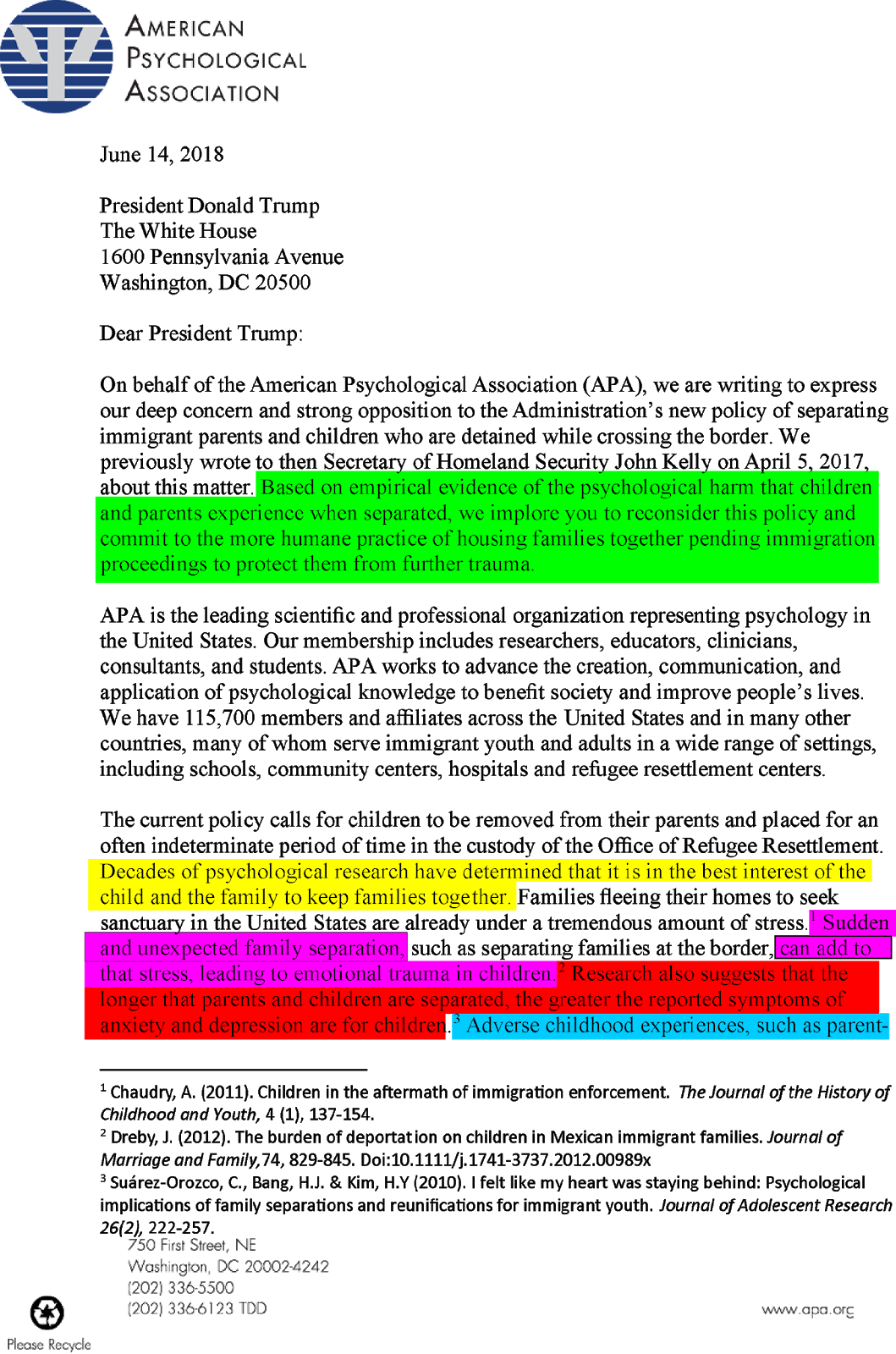 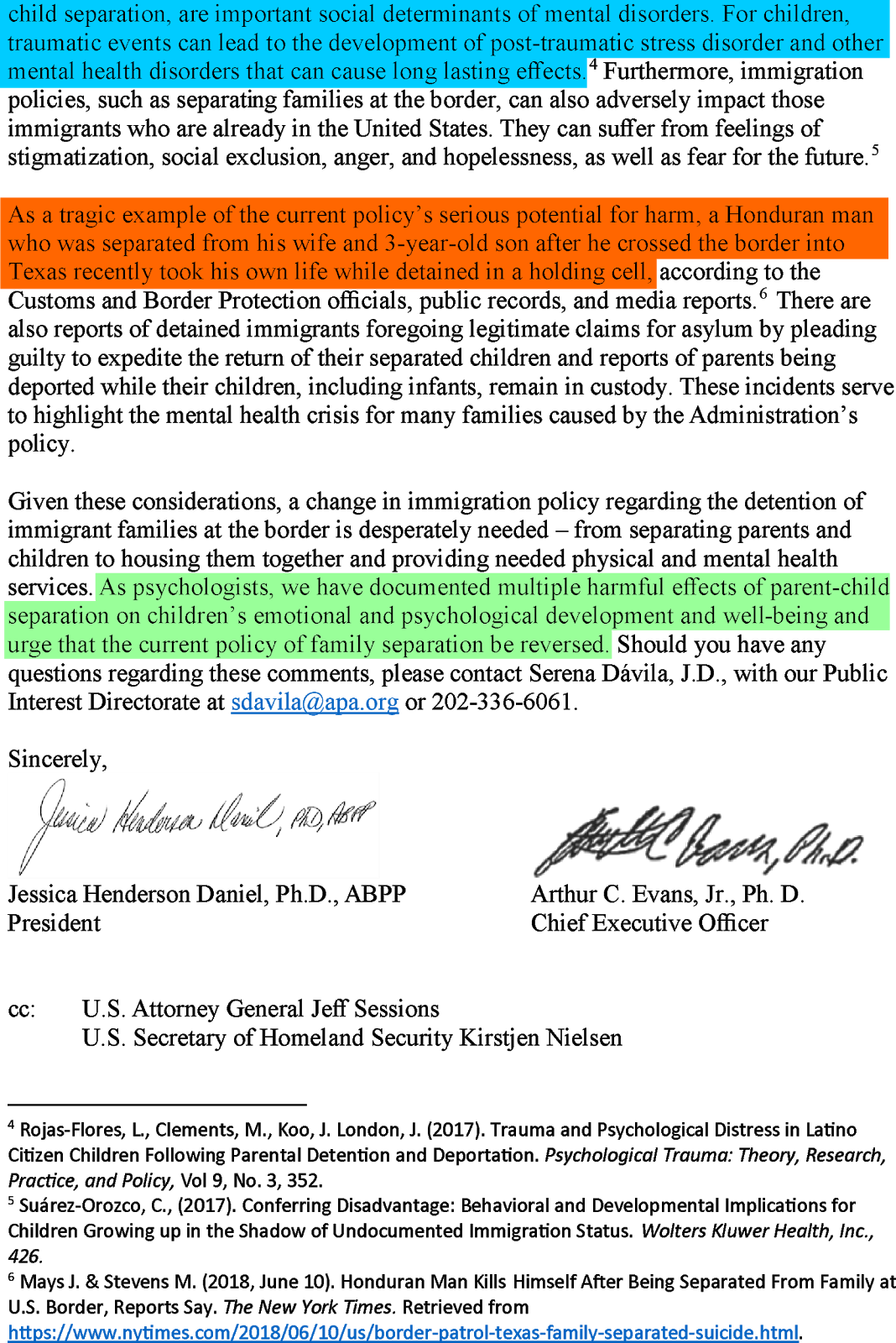 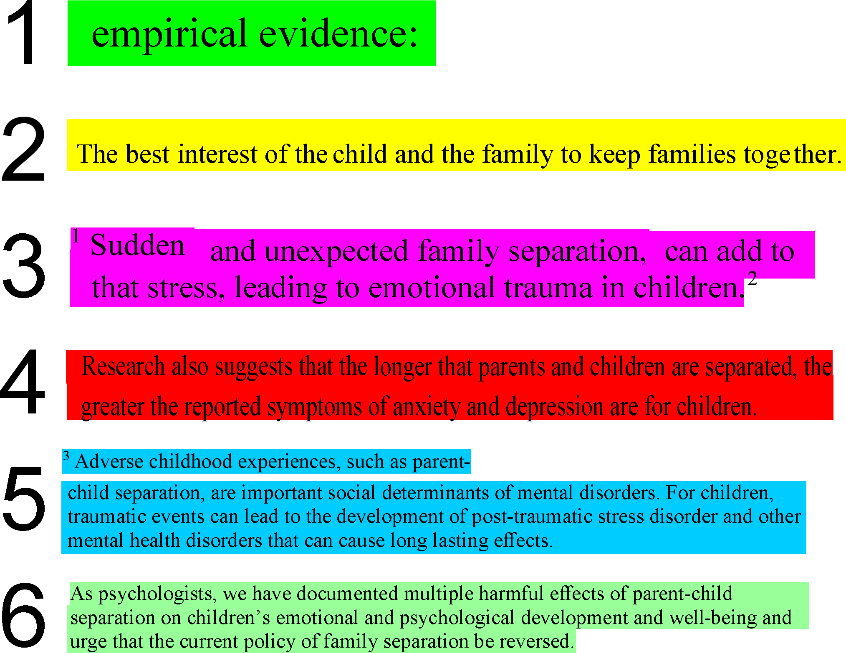 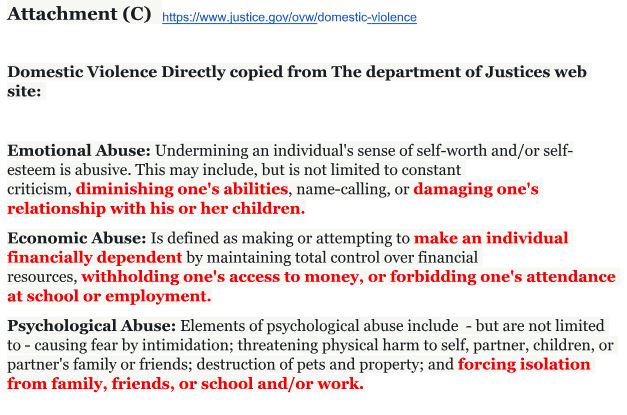 